У К Р А Ї Н АЧОРТКІВСЬКА    МІСЬКА    РАДАДЕВ’ЯТА СЕСІЯ СЬОМОГО СКЛИКАННЯРІШЕННЯвід  24  травня 2016 року                                                     № 218м. ЧортківПро звільнення від сплати земельного податку        Керуючись статтею 284 Податкового кодексу України,  статтею 26 Закону України «Про місцеве самоврядування в Україні» та  враховуючи пропозиції постійної депутатської комісії з питань економіки, підприємницької діяльності, залучення інвестицій, міська радаВИРІШИЛА:1.Звільнити від сплати земельного податку на 2016 рік установи  Державної пенітенціарної служби України в Тернопільській області, які знаходяться на території міста Чорткова. 2. Копію рішення направити в Чортківську ОДПІ ГУ ДФС у Тернопільській області та фінансове управління міської ради. 3. Контроль за виконанням даного рішення покласти на постійної депутатської комісії з питань економіки, підприємницької діяльності, залучення інвестиційМіський голова  			                  Володимир ШМАТЬКО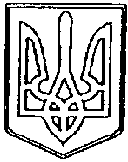 